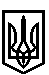 ТРОСТЯНЕЦЬКА СІЛЬСЬКА РАДАСТРИЙСЬКОГО РАЙОНУ ЛЬВІВСЬКОЇ ОБЛАСТІХVІІІ сесія VІІІ скликанняР І Ш Е Н Н Я22 вересня  2021 року                                 с. Тростянець		                             №ПРОЄКТ Про затвердження проєкту землеустрою щодовідведення земельної ділянки для індивідуального садівництва та передачу її у власність Сароль Т.К.в с. Заклад  Розглянувши заяву Сароль Т.К. про затвердження проєкту землеустрою щодо відведення земельної ділянки для індивідуального садівництва в с. Заклад та передачу її у власність, враховуючи висновок постійної комісії сільської ради з питань земельних відносин, будівництва, архітектури, просторового планування, природних ресурсів та екології, відповідно до статей 12, 81, 118, 121, 122, 186  Земельного Кодексу України,  пункту 34 частини першої статті 26 Закону України «Про місцеве самоврядування в Україні»,  сільська радав и р і ш и л а:            1. Затвердити проєкт землеустрою щодо відведення Сароль Тетяні Костянтинівні земельної ділянки ІКН 4623084000:01:009:0031 площею 0,0544 га для індивідуального садівництва в с. Заклад, вул. Стуса В.            2. Передати безоплатно у приватну власність Сароль Тетяні Костянтинівні земельну ділянку ІКН 4623084000:01:009:0031 площею 0,0544 га для індивідуального садівництва в с. Заклад, вул. Стуса В.            3. Контроль за виконанням рішення покласти на постійну комісію сільської ради з питань земельних відносин, будівництва, архітектури, просторового планування, природних ресурсів та екології  (голова комісії І Соснило).Сільський голова 						                       	 Михайло ЦИХУЛЯК